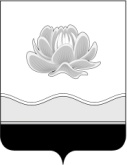 Российская ФедерацияКемеровская область - КузбассаМысковский городской округСовет народных депутатов Мысковского городского округа(шестой созыв)Р Е Ш Е Н И Е от 18 ноября 2020г. № 35О предложении прокурора города Мыски от 19.10.2020 № 7-1-2020 «В порядке ст. 9 Федерального закона «О прокуратуре Российской Федерации»ПринятоСоветом народных депутатовМысковского городского округа17 ноября 2020 годаРассмотрев предложение прокурора города Мыски от 19.10.2020 № 7-1-2020 «В порядке ст. 9 Федерального закона «О прокуратуре Российской Федерации», руководствуясь статье 32 Устава Мысковского городского округа, Совет народных депутатов Мысковского городского округар е ш и л:1. Поручить комитету Совета народных депутатов Мысковского городского округа по развитию местного самоуправления и безопасности разработать проект решения «О внесении изменений в решение Совета народных депутатов Мысковского городского округа от 18.11.2014 № 69-н «Об утверждении Порядка предоставления гарантий лицам, замещающим муниципальные должности, и депутатам Совета народных депутатов Мысковского городского округа» в соответствии с Законом Кемеровской области - Кузбасса от 13.07.2020 № 75-ОЗ «О внесении изменений в Закон Кемеровской области - Кузбасса «О Законодательном Собрании Кемеровской области - Кузбасса и законодательной деятельности в Кемеровской области - Кузбассе» и статью 7 Закона Кемеровской области «О гарантиях осуществления полномочий лиц, замещающих муниципальные должности» и вынести для рассмотрения на заседание Совета народных депутатов Мысковского городского округа в IV квартале 2020 года.2. Настоящее решение направить в прокуратуру города Мыски.3. Настоящее решение вступает в силу со дня его подписания.4. Контроль за исполнением настоящего решения оставляю за собой.Председатель Совета народных депутатовМысковского городского округа			                             А.М.Кульчицкий